Medical Screening FormTo ensure you receive a complete and thorough evaluation, please provide the following important background information below. If you do not understand a question leave it blank and your physical therapist will assist you. Thank you.Have you or anyone in your immediate family been diagnosed with any of the following conditions?Past Surgical History:	Total joint replacements			Yes	No	Spinal Surgeries			Yes	No	Metal Implants (rods, pins, screws)	Yes	No	Pacemaker				Yes	No	Other	______________________________________In the past 3 months have you had or did/do you experience:Have you fallen in the last year?          Yes        NoIf yes, how many times in the last 12 months?  _____________________________Did you experience any injuries due to the fall?        Yes        No   If yes, please explain:  _________________________________________________________________________Are you currently:How are you able to sleep at night? (Circle one)Do you have problems with: (Circle ALL that apply)What brings you in for treatment? _________________________________________________________Onset of Pain (circle one); Was there an:Have you received any treatment for this problem in the past? __________________________________History of pain in this area?		Yes	No	If yes, for how long? ______________________________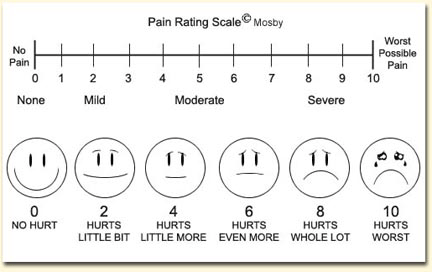 Using the scale above, what is the pain at:	Best   	______________	Worst	______________	Today	______________What other symptoms have you had with this problem? (Circle ALL that apply):Are there any other pain and/or symptoms of any kind anywhere else in your body that we have not talked about yet?	Yes	NoName:Occupation:Hobbies:Allergies:SelfSelfFamilyFamilySelfSelfFamilyFamilyCancerYesNoYesNoAsthmaYesNoYesNoDiabetesYesNoYesNoBronchitisYesNoYesNoHigh Blood PressureYesNoYesNoHeadachesYesNoYesNoHeart DiseaseYesNoYesNoThyroid IssuesYesNoYesNoStrokeYesNoYesNoUlcersYesNoYesNoOsteoporosisYesNoYesNoGI DiseaseYesNoYesNoOsteoarthritisYesNoYesNoSeizuresYesNoYesNoRheumatoid ArthritisYesNoYesNoM.S.YesNoYesNoRheumatic FeverYesNoYesNoKidney DiseaseYesNoYesNoA change in your health?YesNoDifficulty Swallowing?YesNoNausea/Vomiting?YesNoChanges in bowel or bladder function?YesNoFever/Chills/Sweats?YesNoShortness of breath?YesNoUnexplained weight change?YesNoDizziness?YesNoNumbness or tingling?YesNoUpper respiratory infection?YesNoChanges in appetite?YesNoUrinary tract infection? Yes NoPregnant?YesNoDepressed?YesNoUnder Stress?YesNoFineModerate difficultyOnly with medicationHearingVisionSpeechCommunicationDo you or have you in the past smoked tobacco?     YesNoIf yes, how many cigarettes a week?Packs per year?Do you drink alcoholic beverages?      Yes      NoIf yes, how many drinks do you have per week?Do you drink caffeinated coffee or beverages?     Yes     NoIf yes, how often?:MonthlyWeeklyDailyAccidentInjuryTrauma (Violence)Specific ActivityIf yes, describe:BurningDifficulty breathingHoarsenessSkin rashHeart palpitationsBleeding of any kindDizzinessConstipationTinglingNumbnessVision changesCoughJoint PainWeight ChangeNight PainSweatsWeaknessSwallowing problemsIf yes, describe:Date of last Physical Examination:Therapist SignatureDate